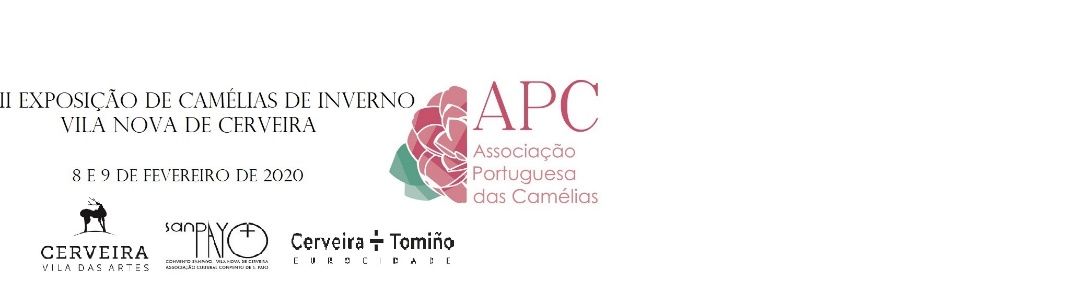 Assinalar (com X) a participação:________ EXPOSITOR – MESA________ ARRANJO FLORAL________ VENDA DE CAMÉLIAS________ VENDA DE PRODUTOSPara outros esclarecimentos e informações, por favor contactar:Ágata Rodrigues | Convento San PayoE-mail: conventosanpayo@gmail.com; Tel.: 962 515 803As inscrições deverão ser enviadas até à data limite de 24 de janeiro. De acordo com o Regulamento Geral de Proteção de Dados (EU)N.º 2016/679, de 27 de abril de 2016 e o ponto Nº17 – “Proteção de Dados Pessoais” do presente regulamento (Normas de participação), dou o consentimento para a recolha e tratamento de dados para efeitos da candidatura do evento “II Exposição de Camélias de Inverno de Vila Nova de Cerveira” e autorizo o envio de notificações de eventos e atividades futuras.Autorizo o envio via e-mail de notificações de eventos e atividades da APC que venham a decorrer no futuro.  	Sim ☐        Não ☐FICHA DE INSCRIÇÃO	FICHA DE INSCRIÇÃO	FICHA DE INSCRIÇÃO	FICHA DE INSCRIÇÃO	Espaço Factory | Vila Nova de CerveiraSábado, 8 de fevereiro | 15h00 às 18h00Domingo, 9 de fevereiro | 10h30 às 17h30Dados Pessoais Espaço Factory | Vila Nova de CerveiraSábado, 8 de fevereiro | 15h00 às 18h00Domingo, 9 de fevereiro | 10h30 às 17h30Dados Pessoais Espaço Factory | Vila Nova de CerveiraSábado, 8 de fevereiro | 15h00 às 18h00Domingo, 9 de fevereiro | 10h30 às 17h30Dados Pessoais Espaço Factory | Vila Nova de CerveiraSábado, 8 de fevereiro | 15h00 às 18h00Domingo, 9 de fevereiro | 10h30 às 17h30Dados Pessoais NomeInstituiçãoEndereçoLocalidadeCódigo PostalTelef/TelemE-mailAssinatura e data